Закупка из одного источника № 2042644зап.части для спец.техникиПриём заявок завершается 02.08.2023 в 13:15 по алмаатинскому времени  (через 23 часа, 56 минут и 51 секунду) .Разъяснения - 0Приглашения к участию - 1Статистика посещений - 1Дополнительные поля предложений - 0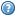 